Accountability Doc COVID weeksWhat did I do to creatively engage children?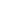 What training did I log and file this week? (min 3hrs)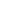 What did I do for curriculum planning?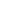 Other (projects, etc)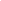 